Frank Wilson BanterJanuary 28, 1885 – June 28, 1955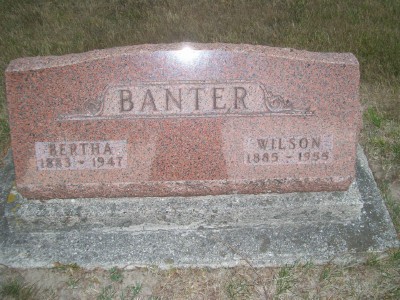 Photo by Scott ShoupWilson Banter, 70, Ex-Alexandrian, Dies in Berne   F. Wilson Banter, 70, former resident of Alexandria, died early this morning of a heart attack in Lynn Grove, Ind., near Berne.   Mr. Banter, born Jan. 28, 1885, was a 20 –year resident of Madison County.  He was a retired farmer and hatchery operator.  His wife died in Alexandria in 1947.   Surviving are one son, Norval Banter, Geneva; a daughter, Mrs. Walter Meyer, Geneva; brother, Everett Banter, Berne; and two grandchildren.   Funeral services will be held at 2 p.m. Thursday in the Yager Funeral Home, Berne, conducted by the Rev. George Holston, Kokomo.  Burial will be in Bluffton Six-Mile Cemetery.  Friends will be received at the Yager Funeral Home in Berne after 9 a.m. Wednesday.Alexandria Times Tribune, Madison & Tipton Counties, IndianaTuesday, June 28, 1955